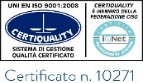 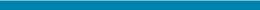 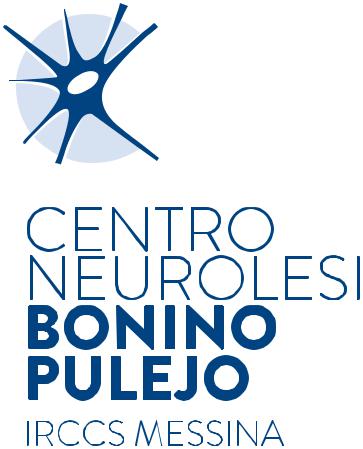 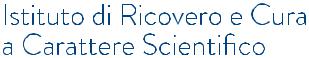 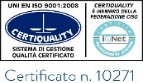 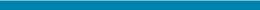 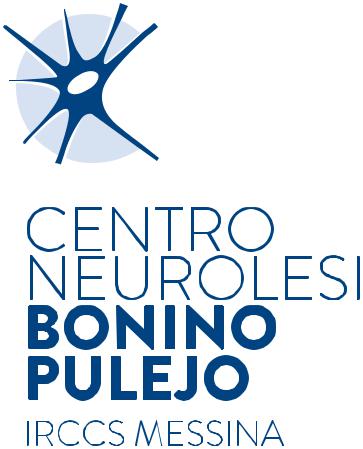 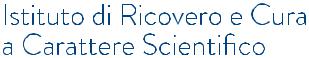 Al Comitato Etico Locale IRCCS  “Bonino-Pulejo” - MessinaSTATO DI AVANZAMENTOTitolo “………………………………………………………………………………………………………”  clinico di Fase .......	              osservazionale prospettico con farmaci	(senza farmaci)	Codice del protocollo ________________________Sperimentatore Responsabile______________________________________________Co-sperimentatori_______________________________________________________Data inizio dello studio (1° paziente arruolato)  _________________Data prevista termine dello studio _________________N. soggetti previsti per lo studio: .........N. (totale) soggetti arruolati dall’inizio dello studio: ...........N. soggetti che hanno completato lo studio: ...........N. soggetti che hanno interrotto prematuramente lo studio: ……. (breve descrizione delle motivazioni)____________________________________________________________________________________________Cambiamenti nello Sperimentatore Responsabile:  NO  SI    (specificare le motivazioni)____________________________________________________________________________________________Cambiamenti nello Staff Medico coinvolto nella sperimentazione:  NO  SI    (specificare le motivazioni)____________________________________________________________________________________________Messina, ___/____/___							Lo Sperimentatore Responsabile						                          ________________________________